Автоматизація звука [З]Додати до улюблених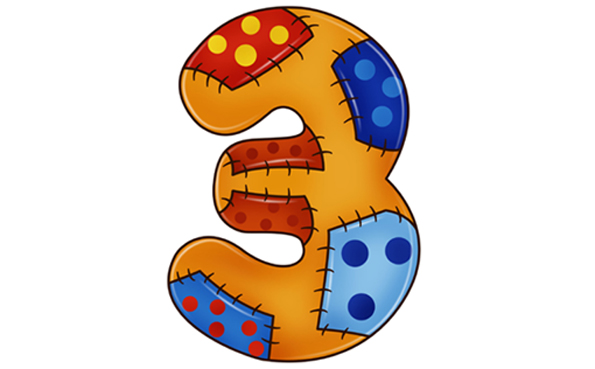 Організуйте автоматизацію звука у вигляді ігрових логопедичних занять. Логопедичні заняттяповинні тривати для дітей до 4-5 років 15-20 хвилин, для cтарших — 30 хвилин. Не можна допускати втомлюваності малюка.Автоматизація звука [З] у складахАвтоматизація звука [З] у словах з прямими складамиАвтоматизація звука [З] у словах зі зворотними складамиАвтоматизація звука [З] у словах зі збігом приголоснихАвтоматизація звука [З] у чистомовкахАвтоматизація звука [З] у словосполученняхАвтоматизація звука [З] у реченняхПро правила та послідовність автоматизації звуків читайте тут.Автоматизація звука [З] у складахАвтоматизація звука [З] у словах з прямими складамиЗал, зайка, захід, запах, завтра, задній, зайчик, зайвий, коза, козак, захід, грсза, лоза, образа, фазан, лизати, показати, наказати, вказати, закон, забавка, забагато, завіса, закладка, завод, засмага, захід, замок, забава, забути, затія, загадка, захворіти, завдання, завдяки, завод, загадковий, занепокоєний, занудьгувати запам’ятати, запитувати, забувати, закинути, заїхати, замітати, завітати, загубити, захотіти, залюбки, залатати, заплатити, заробити, заметіль, завірюха, завеликий, задоволений, заклопотаний, запалювати, заплутувати, береза, ковзани, ковзанка, медуза, база, ваза, Ліза, блуза, мазати.Зуби, зуб, зубр, везу, козу, внизу, грозу, повзу, гризу, мазут, роззутий, розумний, зупинка, зубний, зуміти, зозуля, тризуб, вазу, Лізу, донизу, розум, березу, зубний, зубило, показувати.Зоб, зона, Зотов, зонт, Зоя, зошит, зоряний, візок, газон, дозор, Трезор, бузок, мозок, зоря, зоопарк, зозуля, золото, грузовик, горизонт, залізо, вузол, телевізор. Язик, музика, вози, тази, родзинки, кизил, низина, озимі, бензин, магазин, повзи, вези, возити, Мурзилка, зимовий, зима, зимувати, називати, лазити, Тузик, бузина, морозити, полози, терези, возик, вази, гази, кози, грози, берези, морози.Зерна, зебра, зелень, козел, призер, везе, поземка, повзе, озера газета, музей, зелений, земля зерно, зефір, візерунок.Автоматизація звука [З] у словах зі зворотними складамиАзбука, алмаз, доказ, водолазка, назвати, протигаз, газ, таз, указ, виразка.Мороз, обозний, морозний розмах, розмір, розрив, розбери, борозна, тепловоз, електровоз, розбіг, розбір, розвал, розгін, розкат, розвіз.Гарбуз, вузли.Різний, пізно, ніздрі, грізний, гнізда, спізнитися, допізна, дізнатися, білизна, їзда, віз, гніздо, виріз, довіз, узвіз, берізка, скіз.Наниз, бризки, хмиз, боягуз, узвар.Безлюдний, безрогі.В’яз, м’яз.Автоматизація звука [З] у словах зі збігом приголоснихЗбити, збоку, збирач, збиток, збивати, зберігати, збудувати, збирати.Звати, зверху, звикати, звичай, звичайний, звук.Знати, знак, злий, звук, здоров’я, здалека, здавна, змерз.Згадка, згадувати, згинати, згода, згубити.Здавна, здалеку, здивувати, здобич,здоров’я.Зламати,злива,зловити.Змахнути.Знати, знайомити, знизу.Казка, зграя, пензлик, гвоздика, назва.Автоматизація звука [З] у чистомовкахАвтоматизація звука [З] у словосполученняхЗакритий зал. Забутий запах. У Захара засмага. Замінити заголовок. Загадка про зайця. Завзятий заспівувач. Засмагати на затоці. Закінчити заняття. Закласти закладку. Заповнити засіки. Залізо в кузові. В’язана блуза. Кукурудза на базарі.Зичний позик. Називати девізи. Музичні призи. Тріщать морози.Зоїна парасолька. Золото для Попелюшки. Амазонка на горизонті.Зелені зерна.Зубри в заповіднику. Зубаті кити. У Зураба зурна. Мазок глазур’ю. Розучити мазурку. Мазут на комбінезоні. Ваза з лазуриту. Безвусий лазутчик. Дзвінкий звук. Знак на прапорі. Знавець злаків. Знаменитий знахар. Дзвінок знайомим. Значення здоров’я. Гніздо дрозда. Розмір борозни. Запізнення поїзда. Казна розбійників. Розмова про розлуку. Різні розваги. Мерзнути на вокзалі.Автоматизація звука [З] у реченняхЗаметіль намела величезні замети. Лізо, бери ковзани! Гайда на ковзанку! Зоя зізвала розквітлий бузок. У зеленому лісі зозуля кувала. Дідусь Захар читає газету. Заклопотана ластівка будує гніздечко. Хитрий лис завжди заплутує свої сліди. Захар на возі віз хмиз. Стиглий гарбуз виблискує золотими боками. Газ дарує людям тепло і світло. Берізка росте за парканом. У казках заєць завжди боягуз. Остап збудував з піску міст. Здалеку чути звуки грози. Оксана любить слухати казки про Незнайка. У квітнику земля суха. Гвоздики в’януть. Добрий звичай — зустрічати гостей хлібом і сіллю.ЗА — ЗО — ЗУ — ЗИЗО — ЗУ — ЗА — ЗИЗУ — ЗА — ЗИ — ЗОЗИ — ЗУ — ЗО — ЗАЗА — ЗИ — ЗО — ЗУАЗ — О3 — УЗ — ЕЗИЗ — УЗ — O3 — АЗЯЗ — ЕЗ — О3 — ЮЗЕЗ — ІЗ — ИЗ — ЕЗАЗ — УЗ — О3 — ЕЗЗа, за, за — іде коза.За, за, за — капає сльоза.За, за, за — за вікном гроза.За, за, за — зелена лоза.Зи, зи, зи — отримати призи.Зи, зи, зи — козенята у кози.Зи, зи, зи — не боюсь грози.Зи, зи, зи — сіна підвези.Зи, зи, зи — великі терези.Зу, зу, зу — їдять кози лозу.Зу, зу, зу — ми ведемо козу.Зу, зу, зу — посадив лозу.Зу, зу, зу — прожену козу.Аз, аз, аз — мідний таз.Оз, оз, оз — їде тепловоз.Уз, уз, уз — росте гарбуз.Із, із, із — кінь тягне віз.Из, из, из— діти збирали хмиз.